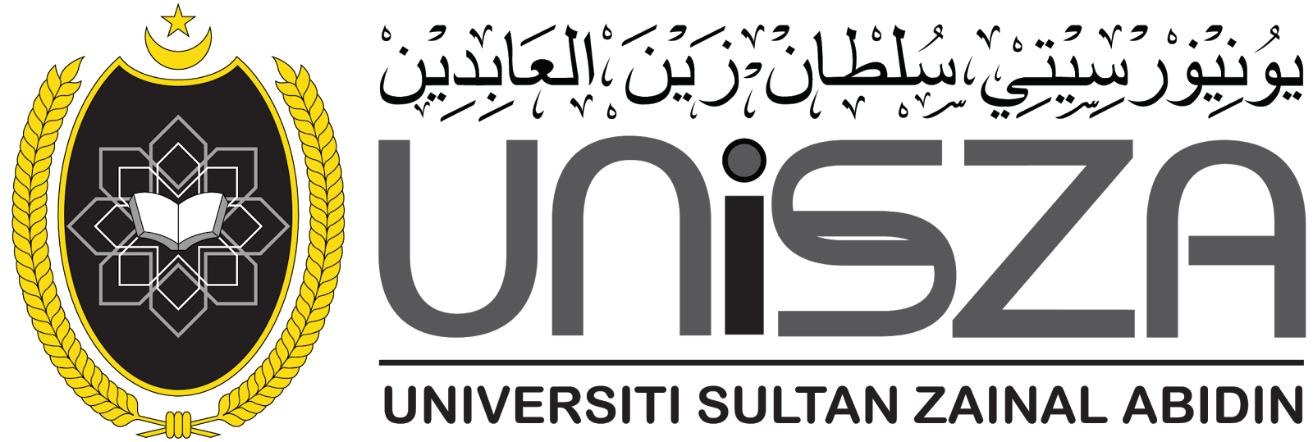 MPU30122 (TAMADUN ISLAM DAN TAMADUN ASIA)Refleksi:“Ateis di Malaysia: Satu Analisis.”GROUP 5 (SM LAW 1A, SM LAW 1B)TARIKH HANTAR: 15 NOVEMBER 2018NAMA PENSYARAH: PROF. MADYA TO’ PUAN DR. NIZAITA OMARRefleksiAteis Di Malaysia: Satu AnalisisAssalamualaikum kami ucapkan sebagai pembuka kata pemanis bicara bagi refleksi tugasan projek kerja khusus untuk subjek “Tamadun Islam dan Tamadun Asia” (MPU30122). Pada saat ini, kami amat berbesar hati kerana tugasan yang telah diberikan telah berjaya dilaksanakan dengan sempurna. Semua ini tidak akan terjadi jika rakan-rakan, pensyarah-pensyarah, dan ibu bapa kami tidak memberikan galakan dan dorongan kepada kami untuk menyiapkan tugasan ini. Sekalung penghargaan dan jutaan terima kasih kepada semua yang telah menjayakan penggambaran drama “Mencari Qiblat: Perjalanan Kehidupan Seorang Ateis” sama ada secara langsung atau tidak langsung. Untuk pengetahuan, media grafik ini telah dihasilkan sepenuhnya di dalam kawasan universiti iaitu Universiti Sultan Zainal Abidin Kampus Gong Badak. Pertama sekali, kertas kerja ini berkenaan dengan golongan yang wujud bukan sahaja di Malaysia malah terdapat di seluruh dunia iaitu golongan Ateis. Di dalam kertas kerja ini, kami telah menerangkan tentang definisi, ciri-ciri, faktor, kesan serta cara mengatasi ideologi Ateis yang kian menular hari demi hari. Antara signifikannya golongan ateis sehingga mereka dipilih untuk dijadikan sebagai suatu analisis di kertas kerja ini adalah untuk menyedarkan masyarakat bahawa golongan ateis merupakan golongan yang amat berbahaya kepada masyarakat di Malaysia. Hal ini kerana kami percaya bahawa untuk menjadi sebuah tamadun yang berjaya dan aman, kita memerlukan agama untuk dijadikan landasan kepada kehidupan seharian. Maka, jika tiada agama di dalam diri setiap ahli masyarakat maka hancurlah sesebuah tamadun itu. Oleh itu, diharapkan bahawa dengan terhasilnya kertas kerja ini maka setiap masyarakat seharusnya sentiasa berwaspada dan tidak mudah terpengaruh dengan pelbagai ideologi yang terhasil daripada pengaruh Barat khususnya yang tidak akan mendatangkan sebarang kebaikan malah membawa kepada bencana bukan sahaja terhadap sesetengah pihak masyarakat malah juga terhadap negara itu sendiri. Oleh itu, diharapkan bahawa seluruh masyarakat tidak akan memandang rendah terhadap kepentingan sesebuah agama tetapi kita seharusnya patuh dan menggunakan agama untuk menjadi seorang insan yang berkualiti dalam setiap sudut kehidupan.Selain itu, kami telah melalui pelbagai cabaran dan rintangan untuk menghasilkan kertas kerja yang terbaik sekaligus dapat memuaskan hati pensyarah kami dan kami mengambil iktibar serta pengajaran terhadap apa yang telah kami lalui sepanjang menghasilkan kertas kerja ini. Kami amat bertuah kerana wujudnya semangat kebersamaan dalam jiwa kami untuk menyiapkan segala tugasan yang telah diberikan walaupun masa yang diperuntukkan amatlah singkat. Seterusnya, walaupun kami berlainan kelas tetapi kerjasama yang terjalin amatlah erat bagai aur dengan tebing. Antara perkara positif yang dapat kami kecapi sepanjang menghasilkan kertas kerja ini ialah setiap pendapat ahli kumpulan amat penting dan pendapat tersebut amat berguna kerana jika tiada pendapat daripada setiap ahli kumpulan maka kertas kerja ini tidak dapat dihasilkan dalam tempoh yang ditetapkan. Kami juga amat yakin bahawa setiap orang mempunyai pendapat masing-masing dan pendapat tersebut boleh dijadikan sebagai sesuatu yang amat hebat dan bermanfaat jika ia dapat dihormati dan didengari oleh setiap ahli kumpulan. Tambahan pula, sepanjang proses menyiapkan tugasan ini kami telah mengenali setiap ahli kumpulan dengan lebih rapat tanpa berlakunya sebarang perbalahan atau pertelingkahan. Justeru, kami berasa amat gembira dan bersyukur kepada Ilahi kerana dapat menyiapkan tugasan ini dengan jayanya. Akhir sekali, sekalung penghargaan dan jutaan terima kasih khasnya kepada pensyarah kesayangan kami iatu Prof. Madya To' Puan Dr. Nizaita Omar di atas segala tunjuk ajar yang telah diberikan yang telah membimbing dan membetulkan segala kesalahan sepanjang kami menyiapkan tugasan ini sama ada sewaktu sesi pengajaran dan pembelajaran mahupun ketika mengadakan sesi rundingan. Selanjutnya, antara nilai positif yang telah kami pelajari sepanjang menyiapkan tugasan ini ialah nilai kerajinan. Buktinya, setiap ahli kumpulan hadir semasa mengadakan diskusi berkumpulan walaupun diadakan ketika hujung minggu demi menyiapkan dan berbincang berkenaan tugasan yang diberikan. Impaknya, kami dapat menghasilkan kertas kerja yang terbaik dan penghantaran lewat tidak akan sesekali berlaku. Selain itu, kami telah mempelajari nilai bertanggungjawab. Sebagai contohnya, setiap ahli kumpulan amat mengambil berat akan tugasan yang diberikan serta bertanggungjawab di atas amanah yang telah dipikul untuk menyiapkan serta mencari bahan yang ditugaskan ke atas mereka. Tambahan pula, kami juga telah mempelajari nilai kepimpinan. Hal ini kerana setiap kumpulan seharusnya mempunyai ketua yang berwibawa serta mampu untuk membimbing anak buahnya ke arah kejayaan. Kesannya, segala tugasan dapat dipastikan berjalan dengan lancar dan setiap ahli kumpulan mengetahui apa yang perlu dilakukan. Oleh itu, kami ingin mengucapkan ribuan terima kasih dan didahului dengan ucapan tahniah kepada Fareeq Zakwan kerana telah menjadi ketua yang memahami dan bertanggungjawab serta berkredibiliti tinggi untuk memimpin kumpulan kami.  Akhir sekali, nilai yang terpenting yang telah kami pelajari ialah nilai toleransi. Hal ini kerana, untuk menghasilkan kertas kerja ini, kami memerlukan setiap pandangan ahli kumpulan. Walaupun berbeza pendapat, tetapi kami sentiasa menerima dan mendengar pendapat masing-masing tanpa sebarang perasaan prejudis. Justeru, kami juga percaya bahawa setiap perbezaan dapat menjadikan sesuatu istimewa dan lebih bermakna. Akhir sekali, kami juga dapat mengenal pasti perkara negatif berdasarkan kertas kerja ini iaitu kita perlulah menjauhi budaya mendengar tanpa memahami dan selidik. Hal ini kerana, pada era globalisasi ini, terdapat banyak ideologi telah tersebar melalui media sosial tanpa sebarang sekatan dan halangan oleh pihak yang tidak bertanggungjawab. Oleh itu, setiap rakyat Malaysia haruslah menyelidik dan memahami sesuatu perkara terlebih dahulu agar ideologi yang telah disebarkan di media sosial dapat dipastikan kesahihannya. Selain itu, nilai negatif yang telah kami kenal pasti ialah setiap lapisan masyarakat Malaysia hendaklah mengukuhkan nilai jati diri yang ada dalam jiwa setiap individu dan sentiasa melindungi agama mereka daripada sebarang bentuk “jajahan” moden. Hal ini kerana, agama merupakan perkara yang amat penting dalam setiap diri individu tanpa mengira bangsa atau warna kulit. Oleh itu, rakyat Malaysia seharusnya tidak perlu berasa malu atau bimbang digelar kolot kerana mempunyai agama. Hal ini kerana agama itu tidak akan menjadikan sesuatu golongan itu semakin mundur malah menjadikan mereka lebih berjaya kerana setiap agama menggalakkan penganutnya mengecapi sebarang bentuk kejayaan.Akhir kalam, hayatilah sebuah nukilan hasil karya salah seorang ahli kumpulan kami iaitu Aina Asyikin tentang “Perjalanan Kehidupan Seorang Ateis”. Sekian, terima kasih. PERJALANAN KEHIDUPAN SEORANG ATEISAteis? Hinaan, cacian, herdikan seperti makanan aku seharian. Kehidupanku? Biarlah! Ini hak aku sebagai seorang manusia. Aku lebih selesa begini daripada menjadi hipokrit seperti kau! Kehidupan aku tiada sesiapa yang boleh tentukan. Aku mewah di kota. Aku gembira tanpa sebarang pertolongan daripada kau. Kelakuan aku di kota cukup hebat bagaikan tiada hari esok. Tiada apa perlu aku fikirkan hanya menikmati kegembiraan didunia yang mungkin ada penghujungnya atau tiada penghujungnya. Aku tidak endahkan itu semua lagi yang aku mahukan kehanyutan yang tidak terhingga ini tiada penghujungnya.Masyarakat senang berkata–kata padahal bukan mereka yang melalui ini semua. Mereka tidak merasakan lagi kenikmatan yang aku lalui dalam kehidupan seharian aku. Aku kaya. Aku tinggal di kota, bukannya tinggal di tempat dipenuhi dengan hutan-hutan. Sedarlah! Kehidupan di kota jauh lagi maju daripada kehidupan orang asli di hujung kampung. Bangunan-bangunan tinggi, kereta-kereta mewah menjadi pemandanganku setiap hari. Suara-suara perempuan menggodakan bagaikan menjadi kebiasaan aku mendengar setiap malam. Aku tidak takut. Apa yang perlu aku takutkan. Manusia? Manusia boleh dibeli dengan wang. Pencipta? Tiada apa perlu aku takutkan kerana dengan mata kasar tidak dapat ku lihat. Sedangkan langit-langit di kota tidak pernah ku kagumkan ini kan pula mahu takut kepada perkara yang tidak jelas ku lihat. Ibu bapa tidak mendidik aku? Aku kurang diajar? Ibu bapa ataupun tidak mereka membuat kesilapan melahirkan aku di muka bumi ini. Bagi aku, ibu bapa aku hanyalah sebagai tempat persinggahan bagi membesarkan aku sahaja sehinggalah aku dapat membuat semuanya sendiri tanpa bantuan daripada sesiapa pon. Kau juga tidak membantu aku. Aku boleh buat semuanya sendiri. Aku belajar tinggi hanya kerana aku rajin. Rajin sahaja membolehkan aku memegang segulung ijazah, mendapat kerja yang hebat, memiliki wang yang boleh ku taburkan kepada orang miskin yang suka meminta. Tiada orang yang aku perlu bergantung. Tiada agama yang aku pandukan. Tiada tuhan yang aku agung-agung kan. Semua ini hanyalah dusta. Aku tetap aku. Tiada apa yang boleh menghalang aku daripada mengikuti tunjuk ajar dia.Dia lah yang membuatkan aku terbuka minda. Tiada lagi berfikiran kolot. Jelas,aku juga mempunyai hak untuk menjadi siapa sahaja yang aku inginkan. Kata-katanya di media cukup membuatkan aku berfikir,”betulkah tuhan itu wujud?”. Ayat mudah yang senang merancuni fikiran remaja yang baru ingin mengenal dunia. Tambahan pula, tiada sesiapa yang memberi perhatian kepada aku sewaktu di sekolah. Mata pelajaran Agama Islam? Cukup membuatkan aku mengantuk seharian sewaktu di zaman persekolahan. Rakan-rakan yang tidak kisah mengenai hukum agama selalu mendekati aku sehinggakan aku menjadi seperti ini. Insan yang alpa. Kehidupan yang penuh dengan tanda tanya seakan tiada berpenghujung. Penghujung perjalanan kehidupan seorang ateis yang hanya akan menjadi teka teki kehidupan.NO. MATRIKNAMATANDATANGAN 051107MUHAMMAD FAREEQ ZAKWAN BIN ZAINAL AZLAN050729ALIF DANIAL BIN AHMAD SHAHRULNIZAM050909SUFIEA BINTI ARIPIN050613NISRINA ATIRAH BINTI ABD RAZAK050890NURUL NAZIRA BINTI AHMAD RUSLAN050535NURUL AINA ASYIKIN BINTI AHMAD051180SHAFIFARISHA ATHIRA NOOR BINTI ZULKIFLI050509NURINA ARWA BINTI LUKMAN HAKIM